Australian Powerline Industries1b Cross Street Brunswick East Victoria 3056Phone 03 9387 1077 Fax 03 9387 2955Meter and servicing equipmentM1120 NST TESTER 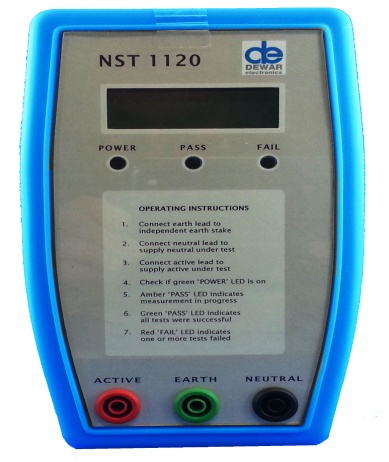 #####HPST/1 PHASE TESTER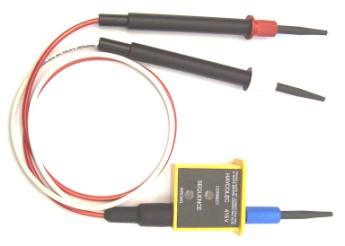 #####HVT NEON VOLTAGE TESTER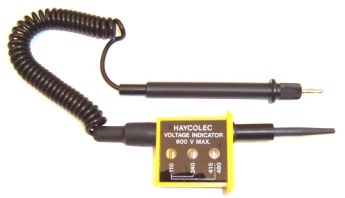 #####HMC6415 MULTI TESTER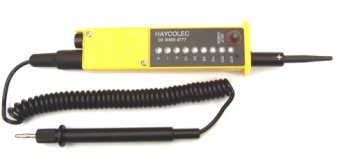 #####3132 INSULATION TESTER 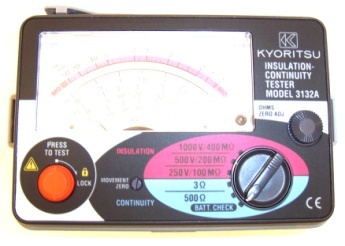 #####KITSB RESCUE KIT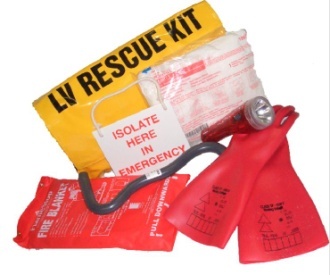 #####HLRE10 EARTH REEL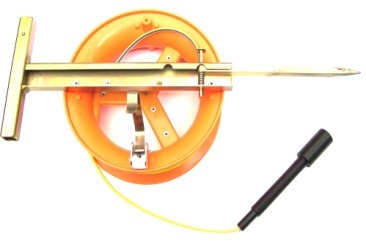 #####HLRNW20 NEUTRAL REEL 20 MT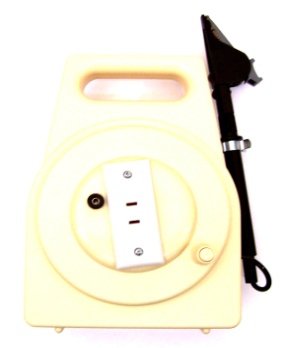 #####EWR50 NEUTRAL REEL 50 MT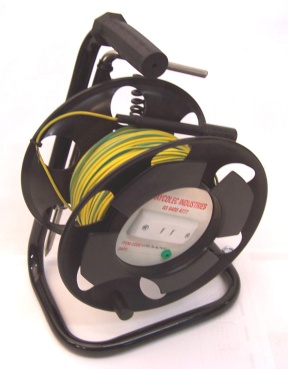 #####EO650360 RUBBER ELECTRICAL GLOVES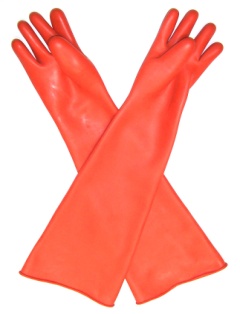 #####MB600 MATS HV & LV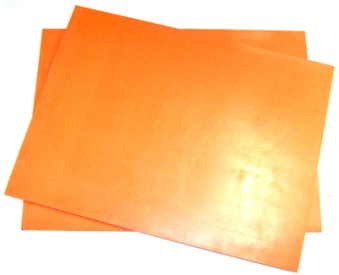 #####HPST1200 LOAD TESTER 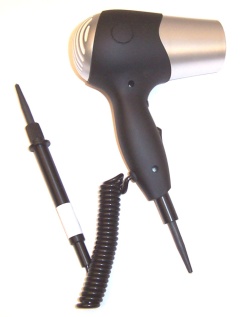 #####FUSE REMOVAL STICKS 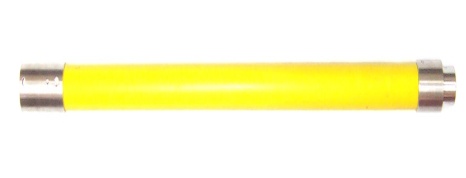 #####TELESCOPIC STICKS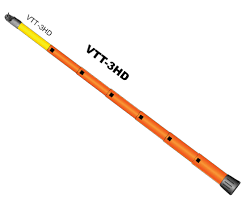 5455-10PTU FUSE REMOVER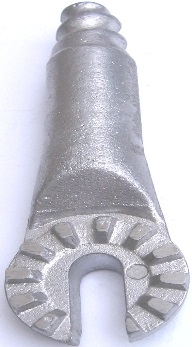 TB21 TOOL BOX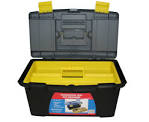 